 REFERAT STYREMØTE 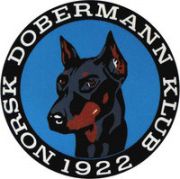 Dato:		09.11.2022	Sted: 		Telefonmøte (messenger 20.30)Tilstede: Line Amundsen. Kristin Midtsund. Ingar Andersen. Anne Husebø. Siw Monica Waagbø.Vara: Charlotte Sveen. 	Ikke møtt: Vara Frank Georg Fosse.  Saksliste:77: Referat for oktober er gjennomgått og godkjent. 78: Økonomi for oktober er gjennomgått og godkjent. 79: Taushetserklæring og forventninger om vår rolle på sosiale medier. 80: Gjennomgang av fordeling av roller og struktur i klubben. 81: Samarbeid med utstillingskomiteen fungerer bra. Leder og nestleder har et tettere samarbeid med utstillingskomiteen og bringer saker inn til styret. 82: Intern sak og forløpet videre.83: Sponsorer : Det jobbes med å skaffe ny hovedsponsor til klubben. Det jobbes med mange ulike sponsorer både på kort og lang sikt. 84: Juleutstillingen : Det jobbes på spreng å ting begynner og ordne seg . 85: Hva skal utstillingskomiteen og arbeidere kunne få for jobben på utstillinger? De som sitter i utstillingskomiteen, vil få dekket 3 kr pr km som før. De vil få dekket overnatting på lavt budsjett og mat. Mat skal ikke bestilles, men en lager selv.   Bompenger dekkes ikke lengre, og ingen får gratis påmelding av hund. Arbeidere som hyres inn av utstillingskomiteen belønnes med et beløp på 1500 kr pr døgn. Ingen dekning av km eller overnatting, kun engangsbeløp. 86: Faktura og billag for Maura utstillingen er utsendt. Kasserer setter frist for innbetaling snarest. 87: Møre sparebank og penger som hører til NDK : Vi er blitt gjort oppmerksom på at NDK har en gammel konto i sparebanken Møre med ca 10,000 kr . 88: Bestille kort til leder og gi tilgang når papirer er godkjent i Brønnøysundregisteret.   89:Ekstern harddisk er fortsatt ikke innlevert til klubben etter purring og vi sender en ny. 90: Mye utstyr som tilhører NDK er fortsatt spredt rundt omkring og vi jobber med å få samlet inn disse snarest. 91: Intern sak følges opp. 92:Støtte om instruktørutdanning til et medlem i NDK ble ut fra en helhetsvurdering i denne omgang ikke innvilget.  Eventuelt   